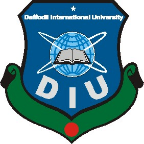 Daffodil International UniversityDepartment of PharmacyFaculty of Allied Health SciencesMidterm (Improvement) Examination: Spring 2018Daffodil International UniversityDepartment of PharmacyFaculty of Allied Health SciencesMidterm (Improvement) Examination: Spring 2018Daffodil International UniversityDepartment of PharmacyFaculty of Allied Health SciencesMidterm (Improvement) Examination: Spring 2018Course Code:BPH-224Time: 1 hours 30 minsCourse Title:Pharmacology- IFull Marks: 25Course Teacher:Sabreena Chowdhury Raka (SCR)(Answer any 10 questions of the following)(Answer any 10 questions of the following)10X2.5=251.Define the following terms with suitable example:Drug dependence       ii.  OTC drug      iii.  Drug misuse1+0.75+0.752.Illustrate carrier-mediated transport with appropriate figure.2.53.‘’The highly plasma protein binding drugs are largely restricted to the vascular compartment’’-justify the statement. 2.54.Outline different routes of administration with their bioavailability profile based on ROA. Mention the time until effect for different ROA.1.5+15.Make a comparative study of vascular transport process.2.56.Schematically show kinase linked receptor with their transduction mechanism. Give example of such receptor.2.57.Differentiate between agonist and antagonist? Write down the advantages of combination drug therapy.1+1.58.Compare and contrast between drug synergism and antagonism with suitable example of each.2.59.Write short notes on BBB and BPB.1.25+1.2510.Mention the factors influencing the rate of diffusion of a substance across a membrane. What are the key differences amongst different transport systems?1+1.511.Define implant. Give example. Schematically show pore diffusion and facilitated transport.0.5+1+112.Briefly discuss phase I biotransformation process that are responsible for drug excretion from the body with appropriate example of each.2.5